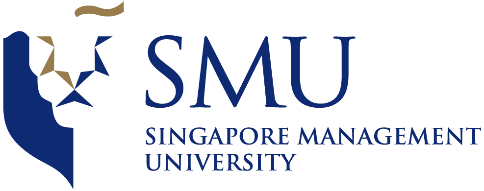 MEETING MINUTES #7– INTERNAL

Date/Time
Venue
Meeting with
AttendeesAgenda
Meeting minutes prepared by Prekshaa Uppin
Minutes has been vetted by Akshita Dhandhania, Aayush GargPoint made byNotesFollow – up ActionTaskPerson(s) ResponsibleDue DateAllUpdate wiki with preliminary analysisFinalize the surveyComplete text mining and use weightages of words to give each subject line a weightage. Finish one feature – subject line weightage by next meeting.Discuss how the metrics can be useful in giving business insights to the user. What kind of features will we generate for the email data analysis? We discussed two more features – email chain ratio and email exchange ratio. We generated a formula to calculate these ratio based on the email data. AllUpdate wiki with preliminary analysisFinalize the surveyComplete text mining and use weightages of words to give each subject line a weightage. Finish one feature – subject line weightage by next meeting.Discuss how the metrics can be useful in giving business insights to the user. What kind of features will we generate for the email data analysis? We discussed two more features – email chain ratio and email exchange ratio. We generated a formula to calculate these ratio based on the email data. Research on small length text categorizationPrekshaa15th February 2017